 	                             Before School Care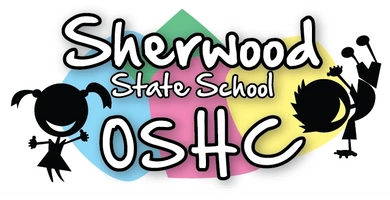 After School Care - InsideAfter School Care - OutsideMonday27/05/19Tuesday28/05/19Wednesday 29/05/19Thursday30/05/19Friday31/05/19OSHC Hall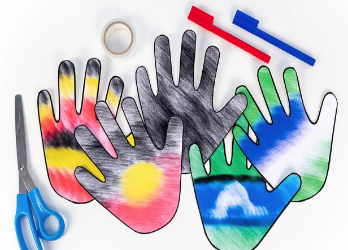 “SORRY DAY” Indigenous Australian CraftFlag Handprints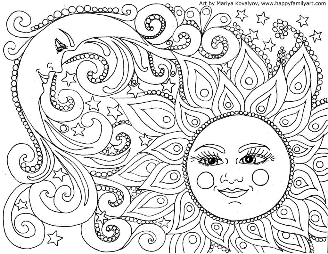 “MINDFUL MAY” Colouring in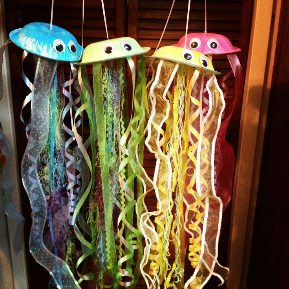 Paper Plate Jellyfish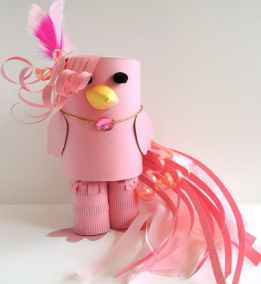 Imaginary Pet Craft(Suggested by S.S)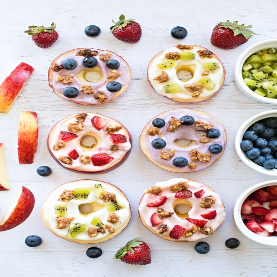 Making Fruit Donuts(Suggested by H.G.)Downstairs 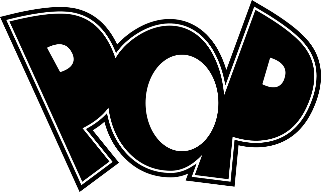 Pop-Up Tag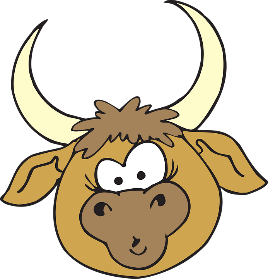 Bull Rush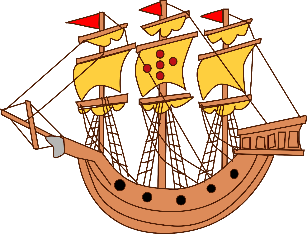 Ship to Shore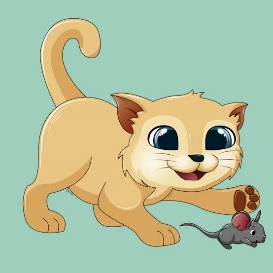 Cat and Mouse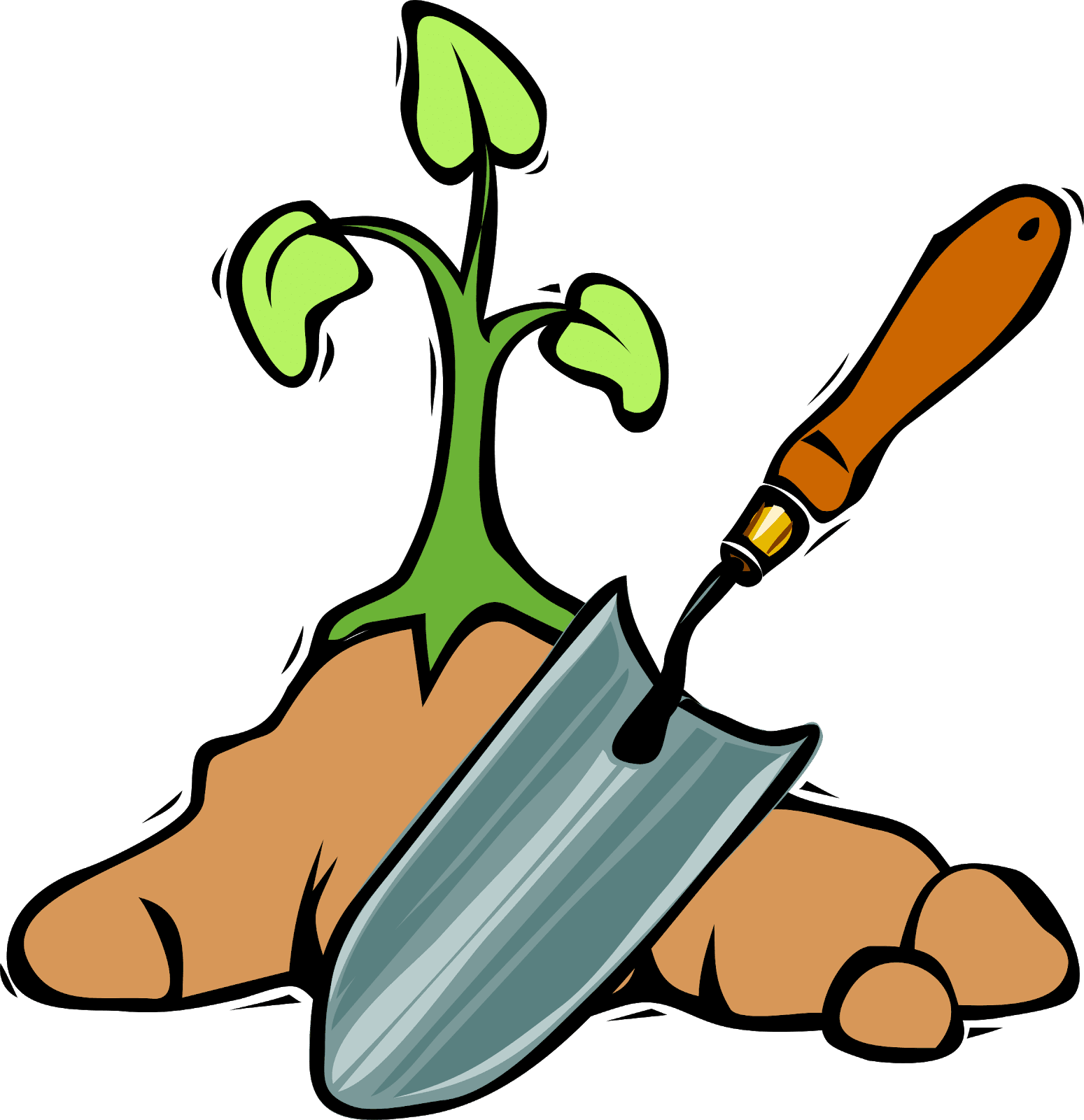 Gardening Monday27/05/19Tuesday28/05/19Wednesday 29/05/19Thursday30/05/19Friday31/05/19OSHC Hall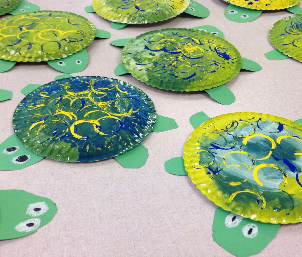 Wayamba The Turtle Craft (Painted Shell Turtles)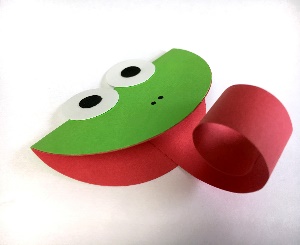 Tiddalick The Frog (Frog Mouth Puppet)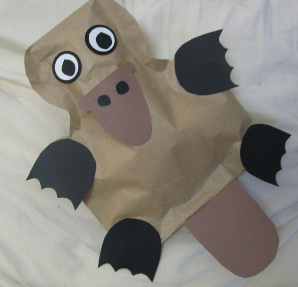 Biladurang the Platypus (Paper Bag Platypi)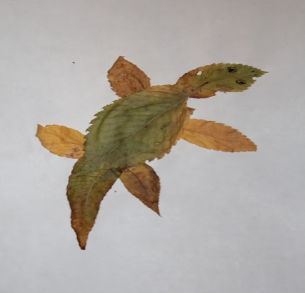 Girawu the Goanna (Leaf Lizards)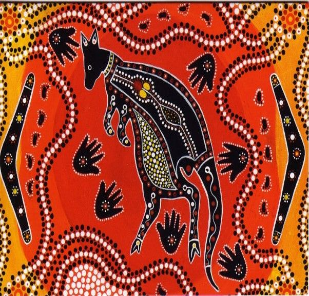 Mirram the Kangaroo (Sand Art Australian Animals)Quiet Room:Seniors & HWBracelet Making & HomeworkPoster Making & HomeworkCard Games & HomeworkStamp Making & HomeworkKinetic Sand & HomeworkVeranda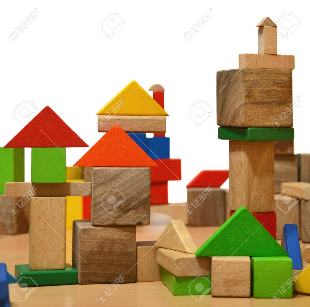 Wooden Block Cities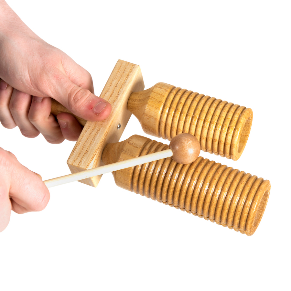 International Musical InstrumentsJunior Activity -  Making Fruit DonutsSenior Activity - Making Fruit Donuts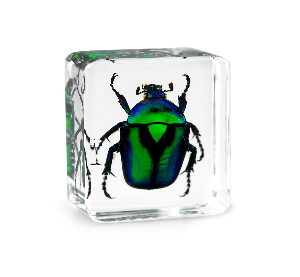 Examining InsectsMonday27/05/19Tuesday28/05/19Wednesday 29/05/19Thursday30/05/19Friday31/05/19Oval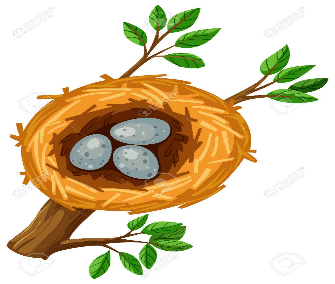 Rob The Nest(Suggested by Sharada)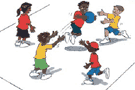 Indigenous Game - Gorri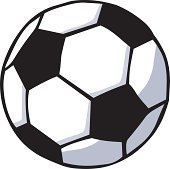 Soccer JuniorSoccer Senior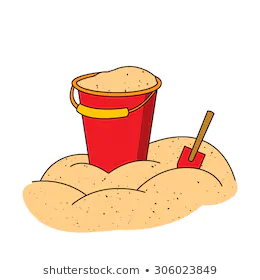 Sandpit Undercover Area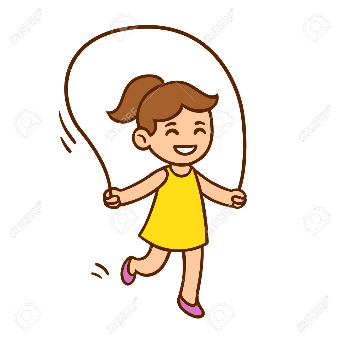 Skipping games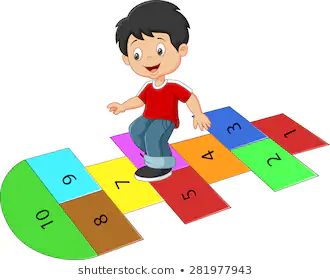 Hopscotch   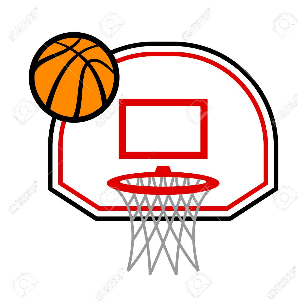 Shooting hoops 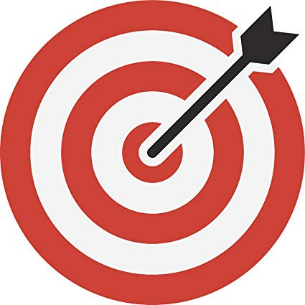 Bullseye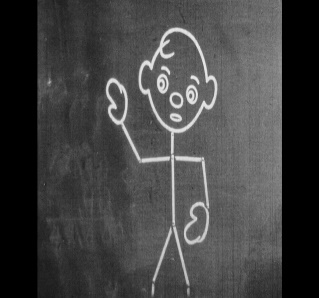 Chalk Drawing